NIMESHNimesh.369941@2freemail.comQUALIFICATIONB.comCAREER OBJECTIVE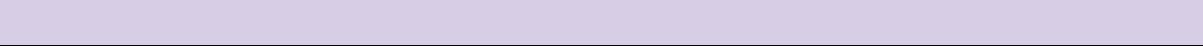 To work with a reputed organization in a position where I can develop and utilize my versatile skill set, add demanded value to the organization I work for and thus to prove my worth. Also, to secure a challenging position where I can effectively contribute my skills and possess competent Technical Skills.EDUCATIONAL QUALIFICATION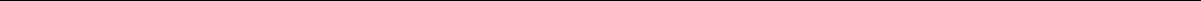 COMPUTER SKILLSMS Office package 	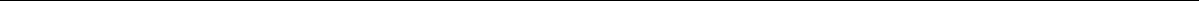 Tally Erp 95 Soft Accounting  WORK EXPERIENCE Personal DetailsBirth Date		:	24th April, 1987Gender		:	MaleMarital Status	:	MarriedNationality		:	IndianLanguages Known	:	English, Hindi & MalayalamI confirm that above mentioned information is true to the best of my knowledge.                                                              NIMESH KOLLARAEXAMINATIONBOARD/UNIVERSITYINSTITUTIONYEAR OFEXAMINATIONBOARD/UNIVERSITYINSTITUTIONPASSINGPASSINGMAYA ARTSB.COM       COLLEGE   2008B.COMCALICUT UNIVERSITY       COLLEGE   2008CALICUT UNIVERSITYPLUS TWOKERALA STATEG. V. H. S. S2004PLUS TWOBOARDTHALIKULAM2004BOARDTHALIKULAMS.S.L.CKERALA STATEV.P.M.S.N.D.P.H.S.S.KAZHIMBRAM2002S.S.L.CBOARD2002BOARDCOMPANYCOMPANY PROFILEJOB PROFILEPERIODM/s. SMARTEAM ENTERPRISES.MUMBAIClearing & Forwarding AgentOFFICE CUM ACCOUNTS ASSISTANTMaintaining day-to-day entries of Cash Book, Bank book, Journals, Sales Book, Preparing Cash and Bank Vouchers, handling export, Documents etc……Oct, 2007 to Jun 2008M/s .S.P.SHAH AGENCY PVT LTD.MUMBAICustom house agentACCOUNTS ASSISTANTMaintaining day-to-day entries of cashbook, journals, bank book, sales book, Preparing cash and bank vouchers, sales bills, bank reconciliation statements, debtor’s reconciliation & follow up. Assisting in entire process of finalization of books of accountsJuly, 2008 to Aug 2009M/s.JMD AUTO INDIA PVT, LTD.MUMBAIAuthorized Dealer & Service Centre of  Skoda Car BILLING CLERK CUM CASHIERMaintaining day-to-day entries of Cash, Cheque, credit card Collection, Journals, Sales, Purchase, Preparing Cash and Bank Vouchers, Bank Reconciliation, Statements Debtors Reconciliation & Follow up.Nov, 2009 to till March 2011M/s. LITTLE CAESARS PIZZA PIZZA.RIYADHChain of Pizza Stores in Saudi ArabiaACCOUNTS EXECUTIVEMaintaining day-to-day Cash Collection & entries of Cash, Cheque, credit card Collection, Journals, Sales, Purchase and fixed assets, Preparing cash and bank vouchers, bank Reconciliation, Statement of debtors reconciliation & follow up, inventory management, assisting in entire process of finalization of books of accounts.Apr,2011 to Oct 2016